Ask Raymond, US Family Guide’s Mascot: 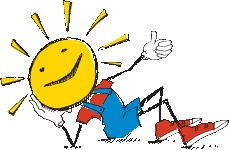 Hey Raymond, How Do We Get Paid?  We pay weekly on Mondays either via pay pal or company check based on cash deposits from the prior week.  On the majority of deals we receive full payment with a credit card upfront.  Larger companies and larger deals sometimes require an invoice and usually are paid within 30 days. This is an independent representative position and a 1099 will be issued at year’s end.How much time is required? There are no requirements – ideally we would like you to treat this as a “real job” no matter how easy and fun it is keeping in mind that family always comes first.  What sort of training is required and how long does it take?This job does not require ANY initial training – you can start earning money today!  All you need to be able to do is identify family friendly attractions in your market, send them an email and set up a google calendar event. After you are on a few phone calls with us and your clients you will quickly “get it” and expand your opportunities!How Much Can I Make?  As much as you want!  The lowest cost package is just $680 for a smaller family oriented business.  So, you will earn $680 x 20% = $136 for each of the small deals.  Each call takes about 15 minutes and we close 75% of the people who we talk to.  So based on that math, if we just have one call a day (5 per week) you will earn about $510 a week on a VERY PT basis.  More calls = More Money!  Many small deals can lead to bigger ones and several clients invest $10,000+ with us.  (Globetrotters, AMF, My Gym, Palace Entertainment, and more!)Is there a career path with US Family Guide?  Absolutely, we are just getting started!  The mission of the company is to build the nation’s most comprehensive family network. We are looking for key players to build our sales and senior management team and oversee the development of multiple markets.  If you are ready for a full-time+ career position this could be it.  What if a client wants me to do additional blogging for them and fly my family to Paris to blog about what the French think about their product?  - Say yes!How do I find the right person to contact?Check their website under Contact Us/Staff Directory/About Us Google and/or Linked in – Search Term: Director Of Marketing for (name of business)Most company emails are first initial and last name – try that @companyurl.com in google and see what results come up – almost always there email is somewhere on the internet.Can I contact businesses that I already work with?Absolutely!  They should be on the top of your list.  How do I know that no one else is calling my list?We have built a sophisticated prospect management system that ensures prospects are assigned and managed. Once you get going we will provide you access to this data base allowing you to use all the tools (alarm sets, mass email functionality and more!) The number of reps will be determined based on the list. 